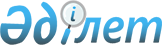 О признании утратившими силу некоторых нормативных постановлений Счетного комитета по контролю за исполнением республиканского бюджетаНормативное постановление Счетного комитета по контролю за исполнением республиканского бюджета от 26 февраля 2018 года № 6-НҚ. Зарегистрировано в Министерстве юстиции Республики Казахстан 14 марта 2018 года № 16593
      В соответствии с пунктом 2 статьи 27 Закона Республики Казахстан от 6 апреля 2016 года "О правовых актах" Счетный комитет по контролю за исполнением республиканского бюджета (далее – Счетный комитет) ПОСТАНОВЛЯЕТ:
      1. Признать утратившими силу:
      1) нормативное постановление Счетного комитета по контролю за исполнением республиканского бюджета от 19 августа 2016 года № 11-НҚ "Об утверждении Типовых квалификационных требований к категориям должностей государственных аудиторов уполномоченных органов внешнего государственного аудита и финансового контроля являющихся административными государственными служащими корпуса "Б" (зарегистрировано в Реестре государственной регистрации нормативных правовых актов № 14267, опубликовано 12 октября 2016 года в Информационно-правовой системе "Әділет");
      2) нормативное постановление Счетного комитета по контролю за исполнением республиканского бюджета от 24 мая 2017 года № 4-НҚ "О внесении изменения в нормативное постановление Счетного комитета по контролю за исполнением республиканского бюджета от 19 августа 2016 года № 11-НҚ "Об утверждении Типовых квалификационных требований к категориям должностей государственных аудиторов уполномоченных органов внешнего государственного аудита и финансового контроля, являющихся административными государственными служащими корпуса "Б" (зарегистрировано в Реестре государственной регистрации нормативных правовых актов № 15290, опубликовано 5 июля 2017 года в Эталонном контрольном банке нормативных правовых актов Республики Казахстан).
      2. Юридическому отделу в установленном законодательством Республики Казахстан порядке обеспечить:
      1) государственную регистрацию настоящего нормативного постановления в Министерстве юстиции Республики Казахстан;
      2) в течение десяти календарных дней со дня государственной регистрации настоящего нормативного постановления направление его копии в бумажном и электронном виде на казахском и русском языках в Республиканское государственное предприятие на праве хозяйственного ведения "Республиканский центр правовой информации" Министерства юстиции Республики Казахстан для официального опубликования и включения в Эталонный контрольный банк нормативных правовых актов Республики Казахстан;
      3) размещение настоящего нормативного постановления на интернет-ресурсе Счетного комитета.
      3. Контроль за исполнением настоящего нормативного постановления возложить на руководителя аппарата Счетного комитета (Абдирайымов Х.С.).
      4. Настоящее нормативное постановление вводится в действие после дня его первого официального опубликования.
      "СОГЛАСОВАНО"
Председатель Агентства 
Республики Казахстан 
по делам государственной службы 
и противодействию коррупции 
______________А. Шпекбаев
1 марта 2018 года
					© 2012. РГП на ПХВ «Институт законодательства и правовой информации Республики Казахстан» Министерства юстиции Республики Казахстан
				
      Председатель Счетного комитета 
по контролю за исполнением 
республиканского бюджета 

Н. Годунова
